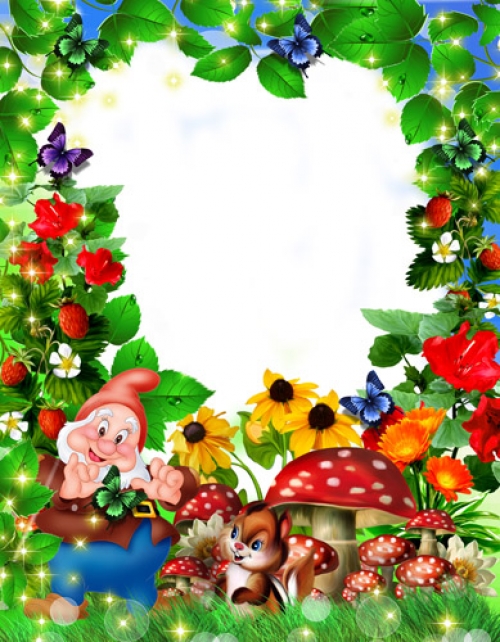 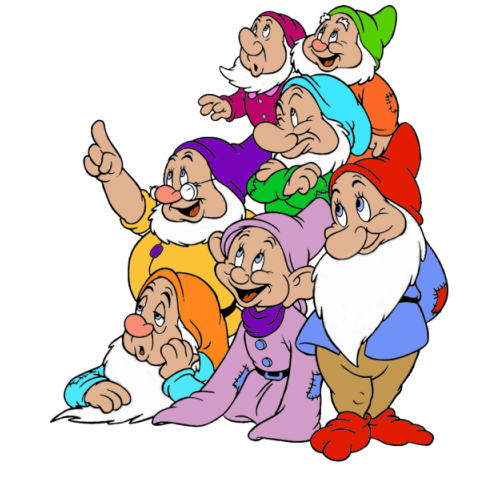 Место  выполнения работы : муниципальное бюджетное дошкольное образовательное учреждение детский сад общеразвивающего вида (художественно - эстетического приоритетного направления развития воспитанников) второй категории № 6 «Сказка»                            Г. Белая Калитва Ростовская область.ОБРАЗОВАТЕЛЬНАЯ ОБЛАСТЬ «ХУДОЖЕСТВЕННОЕ ТВОРЧЕСТВО»Тема: «Сундучки для гномов»Обучающие задачи:- Учить украшать центр формы, углы и края, которые выделены самой формой. - Учить использовать для создания выразительного образа нетрадиционные техники и материалы. Создать условия для творчества детей.Развивающие задачи:- Развивать мелкую моторику рук.- Развивать композиционные умения: размещать объекты в соответствии с особенностями их формы, величины, цвета; создавать композицию в зависимости от сюжета, располагать объекты на узком или широком пространстве.Воспитывающие задачи:-  Воспитывать интерес к познанию техники, эстетический вкус, желание помочь героям.- Воспитывать самостоятельность, аккуратность в работе.Оборудование: сундучки, клей, кисточки, подставки, влажные салфетки, вырезанные мотивы из салфеток, разноцветная соль, звуковое письмо, магнитофон.Методические приемы:-Игровой-Наглядный-Словесный-Анализ Ход образовательной деятельности  :Утром вносится в группу  снег. После завтрака воспитатель обращает внимание на снег.Ребята, давайте посмотрим, что случилось со снегом? Посмотрите, снег  превратился в сундучки. Звучит голос. «Мы гномы  живём в  лесу, в сказочной пещере и добываем сверкающие камни доброты, которые храним  в чудесных расписных сундучках.  Нам хотелось украсить все небо сверкающими камнями , чтобы в мире была только доброта. Но вредная Баба Яга узнала об этом. Как только мы уснули – она тут как тут. Стащила сундучки и спрятала их в снегу. Но мы  гномы нашли их. К сожалению, снег смыл все  узоры с чудесных расписных сундучков и пропали наши камни доброты. А камни доброты хранятся только в узорчатых сундучках, мы гномы очень просим вас, девочек и мальчиков,  помочь нам» А вы слышали,  какая звучала музыка? Как вы думаете, какое настроение сейчас у гномов?Вы готовы помочь гномам? А справимся ли мы с таким заданием?  Выберите каждый себе сундучок, но будьте внимательны, у кого на эмблеме большой квадрат – берут большие сундучки, у кого маленькие квадраты – маленькие сундучки (дети берут сундучки).Приглашаю вас в нашу мастерскую.Для того чтобы украсить сундучки, нам понадобится клей, кисточки и вырезанные мотивы из салфеток. Необходимо выбрать мотивы из салфеток, узоры  которых  вам больше всего понравились. У кого маленький сундучок, вам понадобятся мотивы из салфеток  с мелким узором. У кого большой – мотивы  с крупным узором. У меня  большой сундучок. Я беру мотив из салфетки с крупным узором и  располагаю его на середине крышки сундучка. Необходимо  нанести клей на поверхность крышки сундучка и на середину  наложить вырезанный мотив. Приклеивание следует начинать от середины мотива.  Приклеивать следует очень осторожно, расправляя кисточкой образующиеся складочки. Помните, что мотивы вырезаны  из  салфеток, а ведь салфетки  очень нежный материал.  Салфетка должна полностью пропитаться клеем, а мотив надо тщательно и очень аккуратно разгладить кистью (не рукой!). Потом подбираю мотивы из салфеток  с  узором поменьше и располагаю их по уголкам.   И так же приклеиваю их. Чтобы сундучок был наряднее, я нанесу клей по  краям  крышки сундучка и посыплю солью. Когда она высохнет, то мой сундучок будет блестеть. А если я возьму маленький сундучок, я буду подбирать мотивы с мелким узором, чтобы края мотивов не свисали с крышки сундучка. Прежде чем вы приметесь за работу, я предлагаю вам размять наши пальчики.Все мы знаем, все мы верим (сжимать кулачки)Есть на свете чудный терем (сделать крышу)В теремочке том лесномГномы обитают в нем (окошко)Все с природой они дружат (сцепить крепко руки)Сказочному лесу служат Ищут клад в лесной глуши (поглаживание ладоней)Наши гномы – малыши (окошко).Теперь наши пальчики готовы, начинайте работу.Дети выполняют работу, воспитатель помогает и подсказывает как лучше ее  выполнить.После выполнения задания, воспитатель предлагает отнести сундучки к гномику. Звучит голос: «Спасибо мальчики и девочки,  вы нам очень помогли ! У вас получились замечательные узорчатые сундучки, где мы сможем хранить камни доброты!»Послушайте, какая музыка  звучит. (плавная, нежная, добрая).Как вы думаете, какое сейчас настроение у гномов? А почему у них стало хорошее настроение?  Потому что мы им помогли.Ребята, давайте расскажем гномику как мы раскрашивали сундучки. Дети  рассказывают.                  